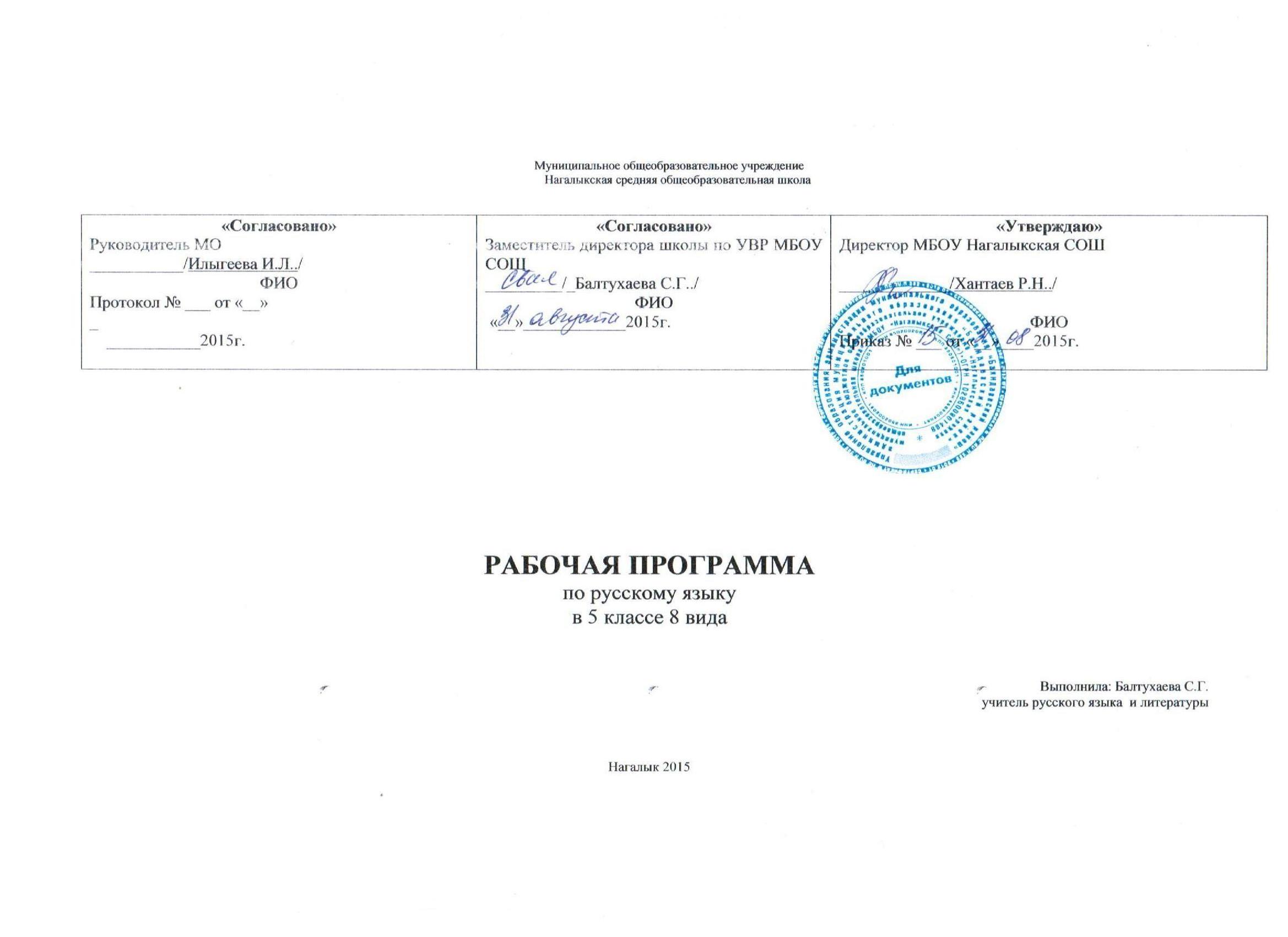                                                                                         Пояснительная запискаРусский язык в школе является одним из основных учебных предметов. В данной программе представлены разделы изучения курса русского языка в 5 классе. В процессе развернутого изложения материала по темам в каждом классе указывается количество годовых и недельных часов. Данная рабочая программа учитывает особенности познавательной деятельности детей с ограниченными умственными возможностями. Программа содержит материал, помогающий учащимся достичь того уровня общеобразовательных знаний и умений, который необходим им для социальной адаптации.Рабочая программа составлена на основе Программы специальной (коррекционной) образовательной школы VIII вида для 5-9 классов в двух сборниках, под редакцией Воронковой В. В. (Сб.1гуманитарный изд. Центр «Владос») и учебников Н. Г.Галунчиковой, Э. В.Якубовской «Русский язык» 5кл., Москва «Просвещение», 2007г..Пояснительная записка.Рабочая программа составлена на основе Программы специальной (коррекционной) образовательной школы VIII вида для 5-9 классов в двух сборниках, под редакцией Воронковой В. В., Бгажноковой И. М и учебников «Русский язык» под редакцией Н. Г.Галунчиковой, Э. В.Якубовской в 5-9 классах. Программа по русскому языку и развитию речи определяет содержание предмета и последовательность его прохождения по годам, учитывает особенности познавательной деятельности детей, обучающихся по программе 8 вида. Она направлена на разностороннее развитие личности учащихся, способствует их умственному развитию, обеспечивают гражданское, нравственное, эстетическое воспитание. Программа содержит материал, помогающий учащимся достичь того уровня общеобразовательных знаний и умений, который необходим им для социальной адаптации.Цели предмета:1) Развитие речи, мышления, воображения школьников, способности выбирать средства языка в соответствии с условиями общения, развитии интуиции и «чувства языка».2) Усвоение основ знаний из области фонетики и графики, грамматики (морфологии и синтаксиса), лексики (словарный состав языка), морфемики (состав слова: корень, приставка, суффикс, окончание)3) Овладение умениями участвовать в диалоге, составлять несложные монологические высказывания.Задачи предмета:1) Овладение речевой деятельностью в разных ее видах (чтение, письмо, говорение, слушание);2) Формирование орфографических и пунктуационных навыков, речевых умений, обеспечивающих восприятие, воспроизведение и создание высказываний в устной и письменной форме;3) Обогащение словарного запаса, умение пользоваться словарями разных типов;4) Эстетическое, эмоциональное, нравственное развитие школьника.Принцип коррекционной направленности обучения является ведущим. Поэтому особое внимание обращено на коррекцию имеющихся у отдельных учащихся специфических нарушений, на коррекцию всей личности в целом.Данная рабочая программа рассчитана на учащихся 5 класса. Занятия по данной программе проводятся в форме урока (40 мин). В 5 классе отведено 170 часов в год (5 часов неделю). Возможно уменьшение количества часов, в зависимости от изменения годового календарного учебного графика, сроков каникул, выпадения уроков на праздничные дни. На каждый изучаемый раздел отведено определенное количество часов, указанное в тематическом плане, которое может меняться (увеличиваться или уменьшаться), в связи с неадекватным состоянием воспитанников коррекционной школы. Поэтому важен не только дифференцированный подход в обучении, но и неоднократное повторение, закрепление пройденного материала.Программа обеспечивает необходимую систематизацию знаний.  Программный материал расположен концентрически: темы программ по классам повторяются (основные части речи, обеспечивающие высказывание - имя существительное, имя прилагательное, глагол) с постепенным наращиванием сведений по каждой теме.Распределение учебных часов по разделам курса и последовательность изучения тем и разделов по программе осуществляется следующим образом: ФОРМЫ ОРГАНИЗАЦИИ УЧЕБНОГО ПРОЦЕССАВ коррекционной школе особое внимание обращено на исправление имеющихся у воспитанников специфических нарушений. При обучении русскому языку используются следующие принципы: принцип коррекционно-речевой направленности, воспитывающий и развивающий принципы, принцип доступности обучения, принцип систематичности и последовательности, принцип наглядности в обучении, принцип индивидуального и дифференцированного подхода в обучении и т. д.Коммуникативно-речевая направленность обучения делает более продуктивным решение коррекционно-развивающих задач, так как предполагает большую работу над значением таких языковых единиц, как слово, словосочетание, предложение, текст, и над способами выражения смыслового различия с помощью этих единиц.При последовательном изучении курса русского языка может быть использован разноуровневый подход к формированию знаний с учетом психофизического развития, типологических и индивидуальных особенностей учеников.  ФОРМЫ РАБОТЫОсновными видами классных и домашних письменных работ учащихся являются: тренировочные упражнения, словарные, выборочные, комментированные, зрительные,
творческие, предупредительные, свободные, объяснительные диктанты, письмо по памяти, грамматический разбор, подготовительные работы перед написанием изложения или сочинения и т. д. В конце каждой темы проводится контрольная работа.Контрольные работы могут состоять из контрольного списывания, контрольного диктанта, грамматического разбора и комбинированного вида работ (контрольного списывания с различными видами орфографических и грамматических заданий, диктанта и грамматического разбора и т. д.).Основные виды контрольных работ в 5 классе – диктанты.В числе видов грамматического разбора следует использовать задание на опознание орфограмм, определение частей речи, частей слов, членов предложения на основе установление связей слов в предложении, конструирование предложений, классификацию слов по грамматическим признакам. Содержание грамматических заданий должно быть связано с грамматико-орфографическим материалом, изученным не только в 5, но и в предыдущих.Задания для учащихся создаются в соответствии с психофизическим особенностями каждого ученика 5 класса. Оценка знаний учащихся осуществляется по результатам письменных повседневных работ учащихся, текущих и итоговых контрольных работ.Диагностика основных знаний, умений и навыков проводится на начало и конец учебного года, данные отражаются в таблице.МЕТОДЫ УРОКАНа уроках русского языка используются следующие методы урока:-словесные – рассказ, объяснение, беседа, работа с учебником и книгой-наглядные – наблюдение, демонстрация, просмотр-практические – упражнения, карточки, тестыДля реализации основных целей и задач курса русского языка применяются разнообразные ТИПЫ УРОКОВ:-урок объяснения нового материала (урок первоначального изучения материала;-урок закрепления знаний, умений, навыков (практический урок);-урок обобщения и систематизации знаний (повторительно-обобщающий урок);-комбинированный урок;-нестандартные уроки (литературная гостиная, урок-викторина, урок-игра и др.)Используются ТСО: компьютерные презентации, музыкальные композиции (ПК)СОДЕРЖАНИЕ УЧЕБНОГО МАТЕРИАЛАЗвуки и буквы.В 5 классе продолжается работа по звукобуквенному анализу. Учащиеся овладевают правописанием значимых частей слова и различных частей речи. Большое внимание при этом уделяется фонетическому разбору.Слово. В 5 классе начинается систематическое изучение элементарного курса грамматики и правописания. Основными темами являются состав слова и части речи.Изучение состава, словообразующей роли значимых частей слова направлено на обогащение и активизацию словаря учащихся. В процессе упражнений формируются навыки правописания (единообразное написание гласных и согласных в корне слова и приставке). Большое значение для усвоения правописания имеет морфемный разбор, сравнительный анализ слов различных по произношению, сходных по правописанию (подбор гнезд родственных слов) и др.Части речи изучаются в том объеме, который необходим учащимся для выработке практических навыков устной и письменной речи – обогащения и активизации словаря, формирования навыков грамотного письма.Предложение. Изучение предложений имеет особое значение для подготовки школьника с психическим недоразвитием к самостоятельной жизни, к общению. Эта тема включена в программу  5 класса Необходимо организовать работу так, чтобы в процессе упражнений формировать у школьников навыки построения простого предложения в 5 классе.  Одновременно закрепляются орфографические и пунктуационные навыки.Текст. При изучении темы «Текст» у учащихся 5 класса формируются следующие умения: • определять тему и главную мысль готового текста на основе решения вопроса, о ком или о чем говорится в тексте (тема), что является главным о предмете темы (основная мысль); • выделять ведущую мысль, заключенную в заголовке или в отдельном предложении текста; • выбирать заголовки к тексту, отражающие его тему или основную мысль, из ряда предложенных учителем; • определять части текста, на их основе составлять высказывание, используя закрепленную структуру текста: вступление, главная часть, заключение; • отличать повествовательные и описательные тексты, тексты с элементами рассуждения; самостоятельно пользоваться ими в высказываниях; • подбирать словарь и строить предложения в соответствии со стилем речи; • с помощью учителя или самостоятельно находить в тексте речевые недочеты: исправлять нарушения в логике и последовательности высказывания; в неточном употреблении слов, в их неоправданном повторе, в нарушении границ предложений.Связная речь. Большое внимание  уделяется формированию навыков связной письменной речи, т. к. возможности школьников с психическим недоразвитием излагать свои мысли в письменной форме весьма ограничены. В связи с этим ведется постоянная работа над развитием их фонематического слуха и правильного произношения. Подготовительные упражнения – ответы на последовательно поставленные вопросы, подписи под серией рисунков, работы с деформированным текстом создают основу.В этих же классах школьникам прививаются навыки делового письма. Обучение осуществляется по двум направлениям: учащиеся получают образцы и упражняются в оформлении бумаг (бланков, квитанций и др.); в то же время предусматривается формирование навыков четкого, правильного, логичного и достаточно краткого изложения своих мыслей в письменной форме (при составлении, заявления, расписки и др.).Обращается внимание на графические навыки.ОСНОВНЫЕ ЗНАНИЯ И УМЕНИЯ УЧАЩИХСЯУчащиеся должны:- получить достаточно прочные навыки грамотного письма на основе изучения элементарного курса грамматики;-учиться правильно и последовательно излагать свои мысли в устной и письменной форме;-быть социально адаптированным в плане общего развития и сформированности нравственных качеств.Специальная задача коррекции речи и мышления школьников с психическим недоразвитием является составной частью учебного процесса и решается при формировании у них знаний, умений и навыков, воспитания личности.В процессе изучения грамматики и правописания у школьников развивается устная и письменная речь, формируются практически значимые орфографические и пунктуационные навыки, воспитывается интерес к родному языку. Элементарный курс грамматики направлен на коррекцию высших психических функций учащихся с целью более успешного осуществления их умственного и речевого развития. Тематическое планирование уроков по русскому языку в 5 классе (170 ч)№Разделы (темы)Кол-во часовКонтрольные работыРаботы по развитию письменной связной речиI. Предложение (повторение)8II.Звуки и буквы7Проверочный диктант по теме «Звуки и буквы»Работа с деформированным текстомIII.Слово. Состав слова31IV.Части речи. Общие понятия о частях речи6V.Имя существительное88Контрольное списывание с грамматическим заданием: поставить, где нужно знак «Ь» после шипящих у существ.Адрес на конверте.Контрольный диктант за II четверть. Части речи. Имя существительное (собственные и нарицательные, одушевленные и неодушевленные).Род, изменение по падежам. Непроизносимые и двойные согласные.Поздравительная открыткаПриставка и предлог. Разделительный «Ь». Собственные имена существительные.Составления рассказа по серии картинок и по вопросам «Друзья леса»Контрольный диктант. Правописание падежных окончаний существительных. I склонение.Рассказ по наблюдениям «Вот и весна пришла!»Контрольный диктант за III четверть. Правописание окончаний существительных 1, 2, 3 склоненияСамостоятельная работа с грамматическим заданием: вставить окончание существительных 1,2,3 склонения определить падеж. VI. Предложения21Проверочный диктант на тему: «Предложение. Главные и второстепенные члены предложения. Предложения с однородными членами». Восстановить деформированный текст «Настоящие друзья» по плану, озаглавить текстVII.Повторение пройденного9Контрольный диктант за IV четверть. Предложение. Имя существительное. Изучение орфограммы корня слова, правописание безударных окончаний существительных единственного числа. Составления рассказа по опорным словам и данному плану «В школьной мастерской»170I03.09Предложение (повторение)Что такое предложение. Отличие предложения от набора слов. Составление предложения на тему «1 сентября»Умение составлять предложение на заданную темуУмение составлять предложение на заданную тему104.09Упражнения в составлении и распространении предложенийОпределение границ предложений. Работа по восстановлению и распространению текста Умение устанавливать связь (слов) между словами в предложении Умение устанавливать связь (слов) между словами в предложении 205.09Связь слов в предложенииТема текста. Заглавие. Составление предложений на тему «Ранняя осень» Умение используя опорные слова, составлять текст на тему.Умение используя опорные слова, составлять текст на тему.306.09Главные и второстепенные члены предложения.СказуемоеВставить в текст пропущенные сказуемые. Составление предложений на тему «Неожиданная история»Умение ставить вопрос к сказуемому. Зрительно-орфографический диктантУмение ставить вопрос к сказуемому. Зрительно-орфографический диктант407.09ПодлежащееТекст. Отличие текста от набора предложений. Постановка вопроса к подлежащему. Дополнения предложений подлежащими.Уметь ставить вопрос к подлежащему (находить его в предложении)Уметь ставить вопрос к подлежащему (находить его в предложении)510.09Второстепенные члены предложение Определение темы текста. Выборочное списывание Умение устанавливать связь между словами в предложении с помощью вопросов. Зрительно-орфографический диктантУмение устанавливать связь между словами в предложении с помощью вопросов. Зрительно-орфографический диктант611.09Повествовательные, вопросительные, и восклицательные предложенияЗдравствуй, до свидания, благодарю, болотоТекст, заглавие текста. Работа с деформированным текстом. Подбор подписи к рисункам. Составление предложений из данных в разбивку слов.Умение различать предложение по интонации, ставить соответствующий знак в конце предложения. Контрольное списывание Умение различать предложение по интонации, ставить соответствующий знак в конце предложения. Контрольное списывание 712.09Обобщающие упражнения по теме «Предложение»Составление рассказа по серии картинок, по вопросам. Составление устного связного высказыванияУмение определять главные и второстепенные члены предложенияУмение определять главные и второстепенные члены предложения813.09Звуки и буквыПассажирРасстояниеТекст. Заглавие текста. Составление предложение на тему «На пришкольном участке» Умнее различать звуки и буквы .Зрительно-орфографический диктант.Умнее различать звуки и буквы .Зрительно-орфографический диктант.9.14.09Звуки гласные и согласныеРабота с деформированным текстом. Сравнение понятий текст и не текстУмение различать гласные и согласныеУмение различать гласные и согласные1017.09Согласные твёрдые и мягкиеОбластьОтветы на вопросы, озаглавливание текста.Различие согласных на твердые и мягкие, соотношение звук-букваОрфографический диктант.Различие согласных на твердые и мягкие, соотношение звук-букваОрфографический диктант.1118.09Разделительный мягкий знакОбозначение мягких согласных буквами: ь, е, ё, ю, ы.Сравнение текста с набором предложенийСоотношение количества звуков и букв.Дифференциация «Ь»:Ь – показатель мягкостиЬ – разделительный.Соотношение количества звуков и букв.Дифференциация «Ь»:Ь – показатель мягкостиЬ – разделительный.1219.09Согласные звонкие и глухие. Правописание звонких и глухих согласных конце слова.Заглавие текста. Тема текста. Составление предложений из данных в разбивку слов. Умение подбирать проверочные слова путём изменение формы слова, подбора однокоренных слов. Умение подбирать проверочные слова путём изменение формы слова, подбора однокоренных слов. 1320.09Правописание безударных гласные в корне слов.Составление предложений на тему «Поздняя осень» закончить предложения словами по смыслу. Умения проверять безударную гласную затем изменения формы слова. Умения проверять безударную гласную затем изменения формы слова. 1421.09Упражнения на закрепления.каникулыРабота с деформированным текстом «Март»- Диалог. Составление устного диалога на тему «Осень» (разговор осени с детьми). Зрительно предупредительный диктант.Зрительно предупредительный диктант.1524.09Состав слова. Слово. Корень и однокоренные слова.Границы окраина Текст. Мысль текста. Заглавие и основная мысль. Составление предложений из данных в разбивку слов.Умения выделять общую часть всех однокоренных слов.Умения выделять общую часть всех однокоренных слов.1625.09Практические упражнения в определение корня в родственных словах. Составление рассказа по рисунку, вопросам, данным словам. Озаглавливание текста. Составление предложение по плану. Объяснительный диктант.Объяснительный диктант.1726.09Окончание. Окончание – изменяемая часть слова. Инструмент.Составление предложений по рисунку. Составление предложений из данных в разбивку слов по сказке «Золотые руки» Умение выделять окончание слова в ряду словоформ. Зрительно-орфографический диктант.Умение выделять окончание слова в ряду словоформ. Зрительно-орфографический диктант.1827.09Приставка. Приставка т – словообразовательная часть слова. Составления рассказа по серии картинок. Озаглавливание.Умение выделять приставку, образовывать новое слово с помощью приставок, значение приставок. Зрительно-орфографический диктант.Умение выделять приставку, образовывать новое слово с помощью приставок, значение приставок. Зрительно-орфографический диктант.1928.09Суффикс  – словообразовательная часть слова.ЖелезоМеталл.Вставить пропущенные слова в текст. Игра «Собери слово». Разбор слова по составу. Умения выделять суффикс в словах. Образовать новые слова с помощью суффиксов Умения выделять суффикс в словах. Образовать новые слова с помощью суффиксов 2001.10Образование слов помощью приставок и суффиксов Текст. Части текста. Заглавие текста и тема Умения выделять части слова, значение приставок и суффиксов.Умения выделять части слова, значение приставок и суффиксов.2102.10Правописание безударных гласных в корне. Способы проверки безударных гласных в корне Вставить слова в предложение. Подбор проверочных слов. Комментированное письмо.Комментированное письмо.2203.10Правописание проверяемых двух безударных гласных в корне слова. Способы проверки. СеверСоставление расскза из деформированных предложений.Подбор заглавия к тексту. Ответить на вопросы к сказке, использую иллюстрациюОбъяснитьельный диктант Объяснитьельный диктант 2304.10Непроверяемые безударные гласные в корне слова.Составление предложений. Ответы на вопросы. Составления рассказа по вопросам. Словарный диктант.Словарный диктант.2405.10Правописание звонких и глухих согласных.Выборочное списываниеКарточка «Сомневаюсь, проверяю, пишу». Зрительно-орфографический диктант Карточка «Сомневаюсь, проверяю, пишу». Зрительно-орфографический диктант 2508.10Упражнение в подборе слов для проверки сомнительных согласных Работе с текстом. Вставить пропущенные слова из текста сказки. Допиши пословицу. 2609.10Проверочный диктант по теме «Состав слова» 2710.10Работа над ошибками.Восстановление деформированного текста.Умения разбирать слово по составу. Подбирать однокоренные слова.Умения разбирать слово по составу. Подбирать однокоренные слова.2811.1012.1015.10Непроверяемые гласные и согласные в корне слова. Различие проверяемых и непроверяемых гласных в корне слова.БеседаверблюдбиблиотекаВ пословицы вставить пропущенные слова. Подбор однокоренных слов.Составление словосочетаний 2916.10Р/РИзложение по вопросам. «Лось» Формирование умения устанавливать связь слов в предложении.Умение устанавливать связь заголовка с темой текстаФормирование умения устанавливать связь слов в предложении.Умение устанавливать связь заголовка с темой текста3017.10Приставка и предлогРаспространениетекста данными словами. Составление предложений Умение различать приставку и предлог. Контрольное списываниеУмение различать приставку и предлог. Контрольное списывание31 18.10Дифференциация приставок и предлогов Продолжить сказку по данному началу Формирование умения писать на заданную тему Формирование умения писать на заданную тему 3219.10Разделительный твердый знак после приставки. Образование слов с помощью приставок. Составление предложений на тему  «Правила дорожного движения». Письмо по памятиПисьмо по памяти3322.10Упражнение на закрепление Правописание безударных гласных в корне слова.Составление предложений с данными словами.Подбор однокоренных слов с целью проверки безударных гласных в корне слов.Подбор однокоренных слов с целью проверки безударных гласных в корне слов.3423.10Р/Р. Записка3524.10Правописание сомнительных согласных в корне.Составление предложений на тему «Поздняя осень» Способы проверки сомнительных согласных. Корень. Однокоренные слова. Способы проверки сомнительных согласных. Корень. Однокоренные слова. 3625.10Правописание слов с непроизносимыми согласными Составление предложений с данными словами. Карточка: «Вставь пропущенные буквы»Карточка: «Вставь пропущенные буквы»3726.10 Правописание разделительного твердого знака после приставок.Составление словосочетаний на тему «В швейной мастерской». Образование слов с данными приставками и корнем. Зрительно-предупредительный диктант. Зрительно-предупредительный диктант. 3829.10Правописание приставокСоставление предложений по данной теме, используя данные слова.Зрительно-орфографический диктантЗрительно-орфографический диктант3930.10Приставка и предлог.Составление предложений на тему «Мои обязанности по дому»Умение различать приставку и предлог. Контрольное списывание. Умение различать приставку и предлог. Контрольное списывание. 4031.10Тренировочные упражнения по разбору слова по составу Составление предложений на тему «Как нужно переходить дорогу?» Умения выделять в слове корень, подбирать однокоренные слова. Умение разбирать слово по составу.Умения выделять в слове корень, подбирать однокоренные слова. Умение разбирать слово по составу.4101.11Контрольный диктант за I четверть.4202.11Работа над ошибками.16 ч12.11Общие понятия о частях речи.Слово как название предмета, его признака или действия. Закончить предложение данными словами Умение ставить вопросы к разным частям речи. Словарный диктант. Умение ставить вопросы к разным частям речи. Словарный диктант. 213.11Дополнение по данным вопросам словосочетаний и предложений, относящимся к разным частям речи. долотоОтветить на вопросы, используя рисунки. Объяснительный диктант.Объяснительный диктант.314.11Упражнения в постановке вопроса к словам, относящимся к различным частям речи. Распространить текст прилагательнымиЗрительно-орфографический диктант Зрительно-орфографический диктант 415.11Упражнения в различии слов, относящимся к различным частям речи по значению и вопросам. заботаПересказать текст, опираясь на запись.Комментированное письмоКомментированное письмо516.11Различие однокоренных слов, относящимся и разным частям речиСоставление предложений Зрительно-орфографический диктантЗрительно-орфографический диктант619.11Практические упражнения в различии частей речи по значению и вопросамСоставление предложений на тему «Зима стучится»Объяснительный диктант.Объяснительный диктант.788 ч20.11Имя существительное. Понятия об имени существительном. Составление предложений с данными словами Умение ставить вопросы к именам существительным и определять значение.Умение ставить вопросы к именам существительным и определять значение.821.11Роль имен существительных в речи.Замена глаголов и прилагательных существительными.Замена существительных синонимами, антонимами. Составление предложений Контрольное списывание.Контрольное списывание.922.11Одушевленные и неодушевленные имена существительныеРабота с иллюстрацией. Составление небольшого рассказа по ней. Опираясь на иллюстрацию, закончить предложения одушевленными и неодушевленными существительными. Умение поставить вопрос к существительномуУмение поставить вопрос к существительному1023.11Собственные и нарицательные имена существительные. Правописание имен собственных. СтолицаКосмос Работа с иллюстрацией. Составление небольшого текста, используя собственные и нарицательные имена  существительные.Ответить на вопросы. Развитие внимания, самоконтроль.Развитие внимания, самоконтроль.1126.11Собственные имена существительные, обозначающие названия газет, журналов, книг, кинофильмов, фабрик, их правописание Озаглавливание текста, определение главной мысли. Составление предложений на тему «Мой город» Умения различать собственные и нарицательные существительные.Умения различать собственные и нарицательные существительные.1227.11Изменение имен существительных по числам (единственное и множественное числа).БотинкиСоставление предложений с данными словами. Изменение числа слов, данных в предложении. Зрительно-орфографический диктант.Зрительно-орфографический диктант.1328.11Понятие о единственном и множественном числе имен существительных. Тема. Основная мысль. Вставить в текст существительные.Словарный диктант. Словарный диктант. 1429.11Р/Р. Адрес на конверте. 1530.11Практические упражнения в определении имен существительных по вопросам и значениюТема и заглавие текста. Ответы на вопросы.Комментированное письмо Комментированное письмо 1603.12Имена существительные мужского и женского рода, их различие Герои Составление предложений на тему «Моя деревня». Работа с деформированным текстом.Умение различать существительные мужского и женского рода, ставить вопрос.Умение различать существительные мужского и женского рода, ставить вопрос.1704.12Различие мужского и женского рода, их различиеПодобрать к существительным прилагательные. Составление предложений  со словарными словамиВыборочный диктант (существительные мужского и женского рода)Выборочный диктант (существительные мужского и женского рода)1805.12Существительные среднего рода. Составление предложений на данную тему «Птицы».Тема текста.Выборочный диктант (существительные среднего рода)Выборочный диктант (существительные среднего рода)1906.12Правописание имен существительных мужского и женского рода с шипящей (Ж, Ш, Ч, Щ) на концеПодбор к существительным прилагательных.Восстановление текста по опорным словамВыборочный диктант (существительные мужского и женского рода).Выборочный диктант (существительные мужского и женского рода).2007.12Мягкий знак после шипящих в конце слов у существительных женского рода и его отсутствие у существительных мужского родаРаспространение предложений подходящими по смыслу существительными мужского и  женского рода.2110.12Правописание имён существительных ж.р. и м.р. с шипящей на конце Составление предложений на данную тему «Рыбная ловля»Объяснительный диктант. Объяснительный диктант. 2211.12Контрольное списывание с грамматическим заданием «Мягкий знак после шипящих на конце существительных»Адрес Умение различать существительные мужского и женского родаУмение различать существительные мужского и женского рода2312.12Практические упражнения в изменении существительных по вопросам. Наблюдение за окончанием существительных. КонвертРаспространение предложения существительными.  Умение ставить вопросы и по вопросам различать падежи.Объяснительный диктант.Умение ставить вопросы и по вопросам различать падежи.Объяснительный диктант.2413.12Понятие об изменении существительных  по падежам (склонение существительных)Овраг КаналОпираясь на рисунок,  вставить пропущенные словаЗрительно-предупредительный диктантЗрительно-предупредительный диктант2514.12Упражнения в определении падежей существительных по вопросам.Упражнения в определении Зрительно-предупредительный диктантЗрительно-предупредительный диктант2617.12Именительный падеж существительного.Текст, главная мысль, заглавие. Составление предложений с данными словами.   Вопросы именительного падежа. Словарный диктант.  Вопросы именительного падежа. Словарный диктант.  2718.12Родительный падеж существительного.   Вопросы родительного падежа.Составление рассказа с образованными словосочетаниями. Умение определять падеж по вопросам. Умение определять падеж по вопросам. 2819.12Дательный  падеж существительного.Составлений предложений. Зрительно-предупредительный диктант. Зрительно-предупредительный диктант. 2920.12Р/Р. Поздравительная открытка.Составление открытки по данному образцу. 3021.12Винительный падеж. Вопросы винительного падежа.Верёвка Составление предложений. 3124.12Творительный падеж. Вопросы творительного падежа. Пересказать текст, опираясь на выписанные словосочетания.ДиалогКомментированное письмоКомментированное письмо3225.12Предложный падеж. Вопросы предложного падежа. Природа Текст. Заглавие и основная мысль3326.12Обобщающий урок по теме «Склонение имён существительных (изменение по падежам)» охотаРаспространение предложения существительными3427.12Контрольный диктант за II четверть3528.12Работа над ошибками.III четверть109.01Наблюдение за склонением имен существительных, относящихся к 1, 2, 3 склонению. Начальная форма имен существительныхСоставление предложений на тему «Зимние каникулы»Умение различать род существительных путем подстановки другого слова («он мой», «она моя», «оно моё»)Умение различать род существительных путем подстановки другого слова («он мой», «она моя», «оно моё»)210.01Текст. Заглавие и основная мысль текста Умение определять склонение по роду существительных начальной формы. 0Комментированное письмоУмение определять склонение по роду существительных начальной формы. 0Комментированное письмо311.01Имена существительные второго склоненияИспользуя данные слова составьте предложение на одну из заданных темУмение определять склонение по роду имен существительных, ставить сущ-ое в начальную форму. Картинный словарный диктантУмение определять склонение по роду имен существительных, ставить сущ-ое в начальную форму. Картинный словарный диктант414.01Третье склонение имен существительныхПодобрать существительные к прилагательным. Составление предложений с данными словосочетаниямиОбъяснительный диктантОбъяснительный диктант515.01Практические упражнения в определении склонения существительных по данному алгоритмуСоставление предложений на данную темуУмение ставить существительное в начальную форму и определять склонение. Выборочный диктантУмение ставить существительное в начальную форму и определять склонение. Выборочный диктант616.01Дифференциация существительных 1, 2, 3 склоненияСоставление предложений. Тема текстаКомментированное письмоКомментированное письмо717.01Обобщающий урок по теме «Три склонения имен существительных»Составление словосочетаний, предложений. Объяснение смысла пословицСловарный диктантСловарный диктант818.01Р/р. Составление рассказа по  серии картин «Друзья леса»Умение составлять предложения с опорой на вопрос, соблюдать последовательность изложения в соответствии с серией сюжетных картинок, использовать межфразовые связиУмение составлять предложения с опорой на вопрос, соблюдать последовательность изложения в соответствии с серией сюжетных картинок, использовать межфразовые связи921.01Первое склонение имен существительных в единственном числеСоставление предложений с данными словосочетаниями. Дополнение предложений по вопросамУмение различать падежи по вопросам. Комментированное письмоУмение различать падежи по вопросам. Комментированное письмо1022.01Именительный падеж имен существительных 1 склоненияСоставление предложений из данных словСловарный диктантСловарный диктант1123.01Родительный падеж имен существительных 1-ого склоненияТворогУстный рассказ о значении леса в жизни человека. Ответы на вопросы по данному текстуОпределение падежа по вопросам. Контрольное списываниеОпределение падежа по вопросам. Контрольное списывание1224.01Единообразное написание ударного и безударного окончания «-е» в дательном падеже 1-ого склоненияОтветить на вопросы по текстуУмение ставить вопрос от главного к зависимому слову. Определение падежа по вопросамУмение ставить вопрос от главного к зависимому слову. Определение падежа по вопросам1325.01Дифференциация родительного и дательного падежей существительных 1 склонения. Наблюдение за окончаниемВосстановление деформированных предложений с изменением падежной формы существительногоУмение определять падежи по вопросам. Зрительно-орфографический диктантУмение определять падежи по вопросам. Зрительно-орфографический диктант1428.01Единообразное написание ударных и безударных окончаний «-у», «-ю» в винительном падеже 1-ого склоненияСоставление словосочетаний. Дополнение предложений до текста (устно)Комментированное письмоКомментированное письмо1529.01Дифференциация родительного, дательного и винительного падежей существительных 1 склонения.Определение темы текста. Заголовок. Устные ответы на вопросы и описание вишни весной и летом по образцу.Контрольное списывание.Вставь пропущенное окончаниеКонтрольное списывание.Вставь пропущенное окончание1630.01Единообразное написание ударных и безударных окончаний в предложном падеже 1-ого склоненияГрамотаОбъяснение смысла пословиц.Устное составление диалогаКомментированное письмоКомментированное письмо1731.02Дифференциация дательного  и творительного падежей 1-ого склонения. Наблюдение за окончаниемТема. Выбрать заголовок, выражающий основную мысль рассказаЗрительно-предупредительный диктантЗрительно-предупредительный диктант1801.02Дифференциация родительного, дательного и предложного падежей 1 склонения. Наблюдение за окончаниемСоставление рассказа «Как обращаться с книгой»Объяснительный диктантОбъяснительный диктант1904.02Упражнения в склонении существительных  1-ого склонения с  безударным окончаниемСвободаОтветы на вопросы с использованием имен собственных в косвенных падежахКарточка«Вставь пропущенные окончания существительныхКарточка«Вставь пропущенные окончания существительных2005.02Обобщение по теме «Падежные окончания существительных 1-ого склонения»СтамескаРакетаУмение соблюдать правила правописания безударных окончаний существительных 1-ого склонения»Умение соблюдать правила правописания безударных окончаний существительных 1-ого склонения»2106.02Контрольный диктант. Правописание падежных окончаний существительных 1-ого склонения2207.02Работа над ошибкамиОбъяснение орфограмм. Составление предложенийЗрительно-предупредительный диктантЗрительно-предупредительный диктант2308.02Существительные 2-ого склоненияСоставление предложений со словарными словамиСловарный диктантСловарный диктант2411.02Единообразное написание ударных и безударных окончаний существительных ед.числа 2-ого склоненияСоставление предложений с данными словосочетаниями. Определение темы текстаСловарный диктантСловарный диктант2512.02Наблюдения за окончаниями неодуш. существительных ед.числа 2-ого склоненияСоставление предложений с данными словами2613.02Р/Р. Письмо другу (подруге)Части письмаУмение применять изученные правила на письме.Умение применять изученные правила на письме.2714.02Единообразное написание ударных и безударных окончаний в Род.пад. 2-ого склоненияПродолжить ряд существительных. Составить рассказ по рисунку, используя данные словосочетанияЗрительно-предупредительный диктантЗрительно-предупредительный диктант2815.02Единообразное написание ударного и безударного окончания существительных в Дат.пад. 2-ого склоненияСписать, раскрывая скобки2918.02Единообразное написание ударных и безударных окончаний существительных 2-ого склонения в творительном падежеСалатПисьменно ответить на вопросы к текстуОбъяснительный диктантОбъяснительный диктант3019.02Единообразное написание ударного и безударного окончания существительных 2-ого склонения в предложном падежеОтрядКомпасСоставление предложений из данных в разбивку словЗрительно-предупредительный диктантЗрительно-предупредительный диктант3120.02Практические упражнения в правописании безударных окончаний существительных 2 склоненияИспользую данные слова и словосочетания описать куст шиповникаСловарный диктантСловарный диктант3221.02Обобщение по теме «Падежные окончания Составление рассказа по сюжетной картинке, данным словам «Первые приметы весны». Текст. Части текста3322.02Практические упражнения в правописании безударных окончаний существительных 1 и 2 склоненияПобедаЗаглавие и тема текста. Письменные ответы на вопросы.3425.02Проверочный диктант «Правописание падежных окончаний существительных 2 склонения»Умение применять правила единообразного написания ударных и безударных окончаний существительных 2 склоненияУмение применять правила единообразного написания ударных и безударных окончаний существительных 2 склонения3526.02Работа над ошибкамиСоставление предложений с данными словами3627.02Существительные третьего склоненияПодбор к прилагательным существительных по смыслуВыборочный диктантВыборочный диктант3728.02Наблюдения за окончаниями  существительных ед.числа 3-го склоненияОпределение темы текста. Письменные ответы на вопросыЗрительно-предупредительный диктантЗрительно-предупредительный диктант3801.03Склонение существительных «мать», «дочь». Наблюдение за словоизменениемСоставление предложений с данными словоформамиОбъяснительный диктантОбъяснительный диктант3904.03Окончания существительных 3-го склонения ед.числа в родительном, дательном, предложном падежахОтветы на вопросы по текстуКомментированное письмоКомментированное письмо4005.03Единообразие написания  существительных 3-го склонения в родительном, дательном, предложном падежахКартонРаспространение предложения существительнымиЗрительно-предупредительный диктантЗрительно-предупредительный диктант4106.03Сравнение окончаний существительных 3-го склонения в родительном, дательном, предложном падежахСписать, раскрывая скобки. Поставить существительные в 3 склоненииКомментированное письмоКомментированное письмо4207.03Окончание существительных 3-го склонения ед.числа в винительном падежеЗападГоризонтРасположить части текста в нужной последовательностиКомментированное письмоКомментированное письмо4308.03Единообразие написания  существительных 3-го склонения в творительном падежеОрденПересказать текст по опорным словам44     11.03Составление рассказа по наблюдениям «Вот и весна пришла»  Коллективное составление плана и отбор опорных слов и словосочетаний.Составление предложений Объяснительный диктант  Объяснительный диктант  4512.03Обобщение по теме «Правописание окончаний существительных 3 склонения ед. числа»Коллекция, колоннвсалютДописать текст по данному началуЗрительно-предупредительный диктант Зрительно-предупредительный диктант 4613.03Контрольный диктант за 3 ч.47                14.03Работа над ошибками48 15.03Упражнения в определении склонения имён существительных. Мягкий знак на конце существительных после шипящих.Слово для связки частей текста, предложений. Восстановление текста по опорным словосочетаниям.    Карточка «Определение склонений имён существительных». Карточка «Определение склонений имён существительных». 4918.03Обобщающий урок «Склонение существительных единственного числа и правописание безударных окончаний существительных единственного в косвенных падежах»Восстановление деформированного текста. Последовательность частей текста. Слова для связи частей текста.Карточка «Вставь пропущенное окончание»Карточка «Вставь пропущенное окончание»5019.03Контрольное списывание «Правописание падежных окончаний существительных ед.числа»Умение применять правила написания безударных окончаний существительных ед.числа и определять падеж существительных по вопросамУмение применять правила написания безударных окончаний существительных ед.числа и определять падеж существительных по вопросам5120.03Работа над ошибкамиV21.03Предложение101.04Главные члены предложения – подлежащее и сказуемое.БензинРаспостранение предложений текста о весне и использованием данных слов. Текст, заглавие и темаОбъяснительный диктантОбъяснительный диктант202.04Упражнения в согласовании подлежащего и сказуемого в предложенииДополнение предложений подлежащим и сказуемымКарточка «Исправь ошибку»Карточка «Исправь ошибку»303.04Второстепенные члены предложение, их роль  в предложении.Распространение  предложений  второстепенными  членами.Текст, последовательность предложений в тексте.Слова для связи  предложений  в тексте.   Словарный диктант. 404.04Практические упражнения в установлении связи слов в предложении  Распространение предложений  по вопросам. Составление предложений с данными словосочетаниями на тему «Цвета» Зрительно-предупредительный диктант5 05.04Р/р. Восстановить деформированный текст. «Настоящие друзья» по данному плану. Текст. Основная мысль. План  и части текста.608.04Нераспространенные и  распространенные предложенияСоставление текста из нераспространенных предложений по опорным словам. Распространение предложений текста. Определение темы текста. ЗаголовокВыборочный диктант (выписать подлежащее и сказуемое из предложений).709.04Практические упражнения в распространение предложений по вопросам.Восстановление текста опираясь на сделанную запись.810.04Практические упражнения в (составлении) распространении предложений по смыслу.Распространение предложений текста «Гроза» второстепенными членами. Комментированное письмо.911.04Практические упражнения в составлении распространенных предложений.Восстановление порядка слов в предложении. Ответы на вопросы распространенными предложениями.Зрительно-предупредительный диктант10 12.04Обобщающий урок по теме «Главные и второстепенные члены предложения. Распространенные и нераспространенные предложения»Составление рассказа по серии картинок.Словарный диктант. 1115.04Наблюдение за однородными  членами предложения, интонацией перечисления.Верстак станокРаспространение предложений однородными  членами: подлежащими, сказуемыми, второстепенными членами предложения.Комментированное письмо.1216.04Практические упражнения в распространении предложений рядами однородных членов, связанных интонацией перечисления, без союзов.Восстановление предложения по рядам однородных членов.Объяснительный диктант.1317.04Предложения с  однородными подлежащими.  Перечисление без союзов.Распространение  предложений  однородными подлежащими 1418.04Предложения  с однородными сказуемыми. Перечисление  без союзов.  Составление предложений  с данными рядами однородных сказуемых.Контрольное списывание.1519.04Предложение с однородными  второстепенными  членами.Перечисление  без союзов.Распространение предложения однородными членами. Творческий диктант (дополнить предложения рядами однородных  членов, выбрать из данных  учителем)1622.04Знаки препинания при перечислении без союзов (закрепление) Текст и  главная  мысль. Составление предложений с однородными членами  по вопросам  на тему  «Школьные мастерские»Зрительно-предупредительный диктант1723.04Однородные члены предложения, связанные интонацией перечислении и одиночным союзом «И». Знаки препинания при одиночном союзе «И»Составление предложений  с данными рядами  однородных членов на тему «Мой школьный день»Комментированное письмо.1824.04Знаки препинания при однородных членах предложенияПолные ответы на вопросыОбъяснительный диктант.1925.04Обобщающий урок  по теме «Предложение»Составление предложений  с данными словамиКарточка «Вставь пропущенные члены предложения»2026.04Проверочный диктант на тему «Предложение. Главные и второстепенные члены предложения. Предложения с однородными членами»Умение писать под диктовку с соблюдением изученных орфограмм2129.04Работа над ошибкамиVI30.04Повторение102.0503.05Однокоренные словаСоставление предложений на тему «Летние каникулы» по опорным словам и словосочетаниямЗрительно-предупредительный диктант204.0506.05Правописание согласных в корне словаРабота с пословицами и поговорками о трудеКарточка «Сомневаюсь, проверяю, пишу»307.0508.0509.05Практические упражнения в правописании гласных и согласных в корне словаВосстановление деформированного текста. Слова для связи предложений в текстеВыборочный диктант410.05Р\р Сочинение по коллективно составленному плану «В школьной мастерской»Составление предложений «В школьной мастерской»513.0514.0515.05Части речи. Имя существительное как часть речи. Собственные имена существительныеВосстановление порядка предложений в тексте. Текст. Основная мысльКомментированное письмо616.0517.0520.0521.05Правописание ударных и безударных окончаний существительных  1, 2, 3 склонений в родительном, дательном, предложных падежах722.05Контрольный диктант823.05Работа над ошибками